Dépôt des candidatures  par courrier : Mairie d’Arnage. Place François Mitterrand.72230 Arnage.par mail : lydie.Leconte@arnage.fr
Informations complémentaires sur le poste : Nathalie Cormier, Responsable de la Division Population/Associations : nathalie.cormier@arnage.fr   Tel : 02 43 21 54 52                                      La ville d’Arnage recrute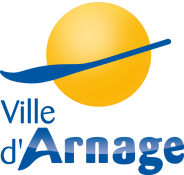                                                     1 BNSSA        pour renforcer l’équipe de surveillance                 du plan d’eau de la Gèmerie                                      La ville d’Arnage recrute                                                    1 BNSSA        pour renforcer l’équipe de surveillance                 du plan d’eau de la GèmerieVille dynamique située sur le circuit historique des 24 heures du Mans, membre de Le Mans Métropole, Arnage se distingue par son haut niveau de service, comptant 5432 habitants, elle dispose de nombreux équipements : un espace culturel, un multi-accueil, une restauration municipale, un complexe sportif, une base nautique. Ses services municipaux comptent 150 agents.Ville dynamique située sur le circuit historique des 24 heures du Mans, membre de Le Mans Métropole, Arnage se distingue par son haut niveau de service, comptant 5432 habitants, elle dispose de nombreux équipements : un espace culturel, un multi-accueil, une restauration municipale, un complexe sportif, une base nautique. Ses services municipaux comptent 150 agents.Durée des missions : 1 surveillant(e) du 19 au 20 juin et du 26 juin au 31 août 2021Motif du CDD : Emploi saisonnierTemps de travail mensuel29 H Salaire indicatif :1756 € brut mensuel (pour 29h)Nombre d'offre(s) : 1Grades/Cadres d'emploisEDUCATEUR DES APS 
MISSIONS- Surveiller de la baignade au plan d'eau de la Gèmerie,
- Assurer la surveillance et la sécurité des usagers,
- Faire respecter l'arrêté municipal réglementant le site,
- Etre à l'écoute des usagers et en capacité de communiquer  de façon claire et calme,
- Tenir le poste de secours propre et rangé.Profil recherché Etre Titulaire du Brevet National de Sécurité et de Sauvetage Aquatique (BNSSA)Spécificités du poste Repos hebdomadaire : 2 jours/semaine en dehors du dimanche